DIRECCION GENERAL DE AERONAUTICA CIVILUNIDAD DE AUDITORIA INTERNACUA No.: 104394AUDITORIAACTIVOS FIJOSDEL 01 DE NOVIEMBRE DE 2020 AL 30 DE JUNIO DE 2021GUATEMALA, NOVIEMBRE DE 2021INDICEANTECEDENTESASPECTOS RELEVANTES DE LA ENTIDAD AUDITADAEl Decreto 93-2000 del Congreso de la República de Guatemala Ley de Aviación Civil, establece en el artículo 6 "Dirección General de Aeronáutica Civil. La Dirección General de Aeronáutica Civil, en adelante la Dirección, dependencia del Ministerio de Comunicaciones, Infraestructura y Vivienda, es el órgano encargado de normar, supervisar, vigilar y regular, con base en lo prescrito en la presente ley, reglamentos, regulaciones y disposiciones complementarias, los servicios aeroportuarios, los servicios de apoyo a la Navegación Aérea, los servicios de Transporte Aéreo, de Telecomunicaciones y en general todas las actividades de Aviación Civil en el territorio y espacio aéreo de Guatemala, velando en todo momento por la defensa de los intereses nacionales".FUNDAMENTO LEGAL DE LA AUDITORÍALa auditoría se llevó a cabo de conformidad con lo que establece la Ley Orgánica de la Contraloría General de Cuentas, su Reglamento y el Nombramiento de Auditoría No. 104394-1-2021.NORMAS DE AUDITORÍA APLICADASLa auditoría se realizó conforme las Normas Internacionales de las Entidades Fiscalizadoras Superiores adaptadas a Guatemala –ISSAI.GT- aprobadas mediante Acuerdo No. A-075-2017 de la Contraloría General de Cuentas y Normas Gubernamentales de Control Interno.DESCRIPCIÓN DE LA MATERIA CONTROLADAEvaluación del control interno aplicable al rubro de Activos Fijos.OBJETIVOSGENERALESVerificar las operaciones relacionadas con los Activos Fijos y el cumplimiento de la normativa aplicable.Cumplir con el Plan Anual de Auditoría del año 2021.ESPECIFICOSVerificar que las adquisiciones, donaciones, bajas relacionadas al grupo de gasto 3 “Propiedad, Planta, Equipo e Intangibles” del período evaluado, estén registrados en el Sistema de Contabilidad Integrada –SICOIN-, Libro de Inventario y auxiliares, así como, en tarjetas de responsabilidad.De forma selectiva, realizar inspección física de los activos fijos adquiridos durante el período sujeto a evaluación.Comprobar que las tarjetas de responsabilidad de activos fijos, se encuentren actualizadas y asignadas al personal que utiliza los bienes.Verificar el cumplimiento de la normativa aplicable al rubro de activos fijos.Efectuar seguimiento a recomendaciones de auditorías anteriores.Emitir las recomendaciones, para el fortalecimiento del control interno del área evaluada.ALCANCEEl examen comprendió revisión de las operaciones del Libro de Activos Fijos y registros auxiliares, realizar inspección física, verificar el cumplimiento de la normativa aplicable y evaluación del control interno, durante el período comprendido del 01 de noviembre 2020 al 30 de junio 2021, así como, seguimiento a las recomendaciones de auditorías anteriores.En el período de evaluación, se excluyeron Comprobantes Únicos de Registro relacionados con adquisiciones efectuadas por el Fondo Rotativo Especial de Privativos, asignado para el año 2021 (Acuerdo Ministerial número 183-2021), en virtud que, estos CUR´s fueron objeto de revisión y los resultados se describen en el informe de auditoría identificado con el CUA 104402 denominado “Arqueo de Fondos (Rotativo y Cajas Chicas)” emitido en el mes de agosto de 2021.INFORMACION EXAMINADAEjecución Presupuestaria del Grupo de Gasto 3 “Propiedad, Planta, Equipo e Intangibles” de la Dirección General de Aeronáutica Civil.Durante el período comprendido del 01 de noviembre al 31 de diciembre 2020 el Grupo de Gasto 3 “Propiedad, Planta, Equipo e Intangibles” manejó un presupuesto vigente  de Q13,123,920.00 del cual se ejecutó Q117,833.00 equivalente al 0.90%. En relación al período del 01 de enero al 30 de junio 2021 el presupuesto vigente para el Grupo de Gasto 3 ascendió a Q10,965,850.00 del cual se ejecutó Q59,900.00 equivalente al 0.55%. Como se detalla a continuación:  PERÍODO DEL 01 DE NOVIEMBRE AL 31 DE DICIEMBRE DE 2020Fuente: -SICOIN- Reporte R00804768.rptPERÍODO DEL 01 DE ENERO AL 30 DE JUNIO 2021Fuente: -SICOIN- Reporte R00804768.rptEn el período auditado se contabilizaron un total de cinco comprobantes únicos de registro (100% de la muestra) de adquisiciones de activos fijos y se revisó la documentación de respaldo: a) CUR devengado, b) Factura, c) Tarjeta de Responsabilidad de Bienes de Activos Fijos, d) Constancia de Ingreso a Almacén y a Inventario (Forma 1-H-AERO-CCC), e) Solicitud de Compra de Bienes, Suministros y/o Servicios (pedido). El detalle se muestra a continuación:Se verificó que los números de bienes estén registrados y coincidan con a) Libro de Inventario de Activos Fijos autorizado según registro número 034479, (utilizado por la DGAC), b) Libro para Inventario de Activos Fijos autorizado según registro número L2 45805, (utilizado por el Aeropuerto Internacional Mundo Maya), c) Reportes del Sistema de Contabilidad Integrada –SICOIN- y d) Tarjetas de Responsabilidad de Bienes de Activos Fijos.Con la información proporcionada, se identificó un total de 32 activos fijos clasificados en el renglón presupuestario 329 “Otras maquinarias y equipos” ubicados en las instalaciones de la Dirección, de estos se realizó inspección física, para comprobar su uso, ubicación y personal responsable, contemplando para el efecto los documentos de respaldo de los expedientes de pago. (Detalle de los activos, Anexo I adjunto).Selectivamente, se verificó las tarjetas de responsabilidad de activos fijos del personal que causó baja, así como, de los actuales responsables, con la finalidad de comprobar si los bienes fueron trasladados oportunamente. El detalle del personal se muestra a continuación:Durante el período de noviembre 2020 a junio 2021, El Departamento de Inventarios indicó por medio de los Oficios números INV-088-2021 IB/HR/jg/DGAC de fecha 23 de agosto de 2021 e INV-110-2021 IB/jg/DGAC de fecha 07 de octubre 2021, que no cuenta con información relacionada a donaciones. Adicionalmente; manifestó que los bienes en mal estado, están en proceso de baja.NOTAS A LA INFORMACION EXAMINADADeficiencias identificadas en la sección de activos fijos:A. Errores en el registro de los bienesA1. Números de bienes en estado “Improcedente”De la revisión de los documentos que respaldan las compras de bienes para el Aeropuerto Internacional Mundo Maya, se detectaron diferentes “Números de Bienes –SICOIN-“ registrados entre: a) Libro para Inventarios de Activos Fijos utilizado en el AIMM, folio número 233, (autorización según registro número L2 45805) y operados en la Tarjeta de responsabilidad de Activos Fijos número 4014 a cargo del Señor Saúl Cantoral Matta y b) Reportes del Sistema de Contabilidad Integrada –SICOIN- “Bienes Aprobados por Institución” R00807391.rpt. de fecha 31/08/2021, “Constancia de Bienes en Inventario”  de fecha 20/09/2021 y copia de la Tarjeta de Responsabilidad de Activos Fijos No. 4014 archivada dentro del expediente de pago.Se corroboró en el Reporte de SICOIN “Listado de Movimiento por Número de Bien” R00807632.rpt de fecha 20/09/2021 que los “Números de Bienes” enviados por el Departamento de Inventarios DGAC (según correo electrónico de fecha 09/09/2021) al Departamento de Inventarios del AIMM, para el registro respectivo, que el estado de los activos es IMPROCEDENTE. El detalle se muestra a continuación:Fuente: Elaboración propia, con la información proporcionada.En consecuencia, se notificó (el día 21 de septiembre de 2021) al Departamento de Inventarios de la DGAC las deficiencias a través del Requerimiento 104394-1-2021-06/IAACB. En respuesta por medio del Oficio INV-094-2021 IB/hr/DGAC de fecha 24 de septiembre de 2021 el Departamento de Inventarios de la DGAC, presentó copia anulada de la Tarjeta de Responsabilidad de Bienes de Activos Fijos número 4014 y en sustitución copia de la tarjeta número 4128 a cargo del Señor Saúl Cantoral Matta, evidenciando los números de bienes correctos. Adicionalmente, se obtuvo de la Encargada de Inventarios del AIMM, copia simple del folio número 255 del referido libro, en este se observa la razón y corrección de los números de bienes.A2. Errores en el registro de número de SICOIN y serieDerivado, de la revisión del Libro de Activos Fijos DGAC y las tarjetas de responsabilidad que corresponden a la compra de 25 detectores de metal manual, Marca Garret Super Scanner V, adjudicada al proveedor Blindajes Optima, S.A. por un monto de Q62,500.00, se detectaron los errores siguientes:Fuente: Elaboración propia, con la información proporcionada.En consecuencia y en respuesta al Requerimiento 104394-1-2021-11/IAACB (notificado el 07 de octubre de 2021) el Departamento de Inventarios presentó a través del Oficio No. INV-112-2021 IB/jg/DGAC recibido en esta Unidad el 12 de octubre de 2021, copia del folio 362 del referido libro con su respectiva corrección, copias de las tarjetas de responsabilidad de activos fijos número 1626 y 1627 con estado “Anulado” y en sustitución las tarjetas vigentes números 1669 y 1670 a cargo del señor Allan Hamilton Castellanos, con las correcciones.B. Inspección Física de Activos FijosEn la inspección de los 32 activos fijos realizada los días 24, 29 de septiembre y 28 de octubre de 2021, se observó lo siguiente:B1. Bienes adquiridos sin usoPor medio de la Solicitud de Compra de Bienes, Suministros y/o Servicios, Pedido No. 118-2020 de fecha 23 de enero del 2020, la Gerencia de Infraestructura solicitó: dos bombas de agua y dos tanques hidroneumáticos,  insumos necesarios para el buen suministro del agua a presión de todas las llaves. La compra fue adjudicada al proveedor Katherine Elizabeth Estrada (NIT 80188516). El detalle se presenta a continuación:Fuente: Elaboración propia, con la información proporcionada.Los bienes fueron adquiridos en el ejercicio fiscal 2020, sin embargo, se comprobó en la verificación física que: a) los activos fijos descritos no están en uso y b) ambas bombas de agua tienen el mismo número de serie 001F20C.B2. Bien trasladado sin documento de respaldoDe los bienes descritos en la literal anterior, se verificó que una de las bombas de agua: Acople: Horizontal. Arranque: Automático. Corriente: Trifásica. Eje: Horizontal. Potencia: 5 caballos de fuerza. Tipo: Centrífuga. Marca: STA-RITE. Modelo: DHJ3-170. Color Azul, por valor de Q7,000.00 fue traslada al Departamento de Salvamento y Extinción de Incendios –SEI-, sin embargo, no presentaron documento que soporta el traslado y tampoco se encuentra en uso.Derivado de las deficiencias descritas en Literales B1 y B2 anteriores, a través de los requerimientos 104394-1-2021-09/IAACB y 104394-1-2021-13/IAACB ambos notificados a la Gerencia de Infraestructura los días 05 de octubre y 18 de noviembre de 2021 respectivamente, se solicitó:Informar porque los bienes solicitados, (descritos en la literal B1 del presente informe) no han sido utilizados.Presentar copia del documento que respalda el traslado del bien (descrito en la literal B2 del presente informe) y su respectivo aviso al Departamento de Inventarios, así como, copia de la tarjeta de responsabilidad de activos fijos que comprueba la baja del bien del anterior responsable (señor Cristian Estuardo Ríos Cifuentes) y la asignación en la tarjeta del actual responsable.No obstante, al vencimiento de cada requerimiento y a la fecha de emisión e impresión del informe, no se tuvo respuesta.B3. Bienes sin codificación físicaEn verificación física realizada a los 32 activos fijos, bajo el renglón presupuestario 329 “Otras maquinarias y equipos” se observó que: a) ningún bien tiene código físico (número de SICOIN) y b) los activos fijos que poseen número de serie de conformidad con los documentos de soporte, son removidos, situación que dificulta su identificación.Los siguientes bienes no tienen número de serie física:Fuente: Elaboración propia, con la información proporcionada.Los cuatro bienes descritos están ubicados en el Aeropuerto Internacional La Aurora en los puestos de seguridad: Hércules 7 y 26 y Departamento de Instrucciones. Sin embargo, no fue posible determinar a que número de SICOIN y serie pertenecen.C. Tarjetas de Responsabilidad de Activos FijosComo resultado de la revisión de las tarjetas de responsabilidad de activos fijos del personal dado de baja, así como, las tarjetas de los actuales responsables, se detectó lo siguiente:C1. Errores en los traslados de bienesTarjeta de Responsabilidad de Activos Fijos No. 1621Responsable: Paolo Vinicio Gordiano MontepequeFuente: Elaboración propia, con la información proporcionada.La persona descrita fue dada de baja por finalización de contrato (31/12/2020), todos los bienes registrados en la tarjeta número 1621, se trasladaron en su totalidad a la tarjeta número 1638 a nombre del señor Braulio Daniel Gamarro de León; con las mismas deficiencias, (persona de baja a partir del 01/06/2021). Actualmente tres de los bienes están asignados a la señora Aura Marina Hernández, en la tarjeta número 1710 con las deficiencias descritas.En respuesta al Requerimiento 104394-1-2021-14/IAACB (notificado el 18 de noviembre de 2021) el Departamento de Inventarios presentó copias de la tarjetas de responsabilidad de bienes de activos fijos, número 1710 a cargo de la señora Aura Marina Hernández y 1761 a cargo del señor Julio Rodríguez, ambas con las respectivas correcciones, según Oficio INV-129-2021 IB/jg/DGAC, recibido en esta Unidad el 24 de noviembre de 2021.C2. Bienes pendientes de asignaciónDerivado a la baja de colaboradores, que prestaron sus servicios a la Dirección General de Aeronáutica Civil, se identificaron bienes, que todavía no han sido asignados a los nuevos responsables, estos se muestran a continuación:COMENTARIOS SOBRE EL ESTADO ACTUAL DE LOS HALLAZGOS YRECOMENDACIONES DE AUDITORIAS ANTERIORESAUDITORÍA ACTIVOS FIJOSPERÍODO DEL 15 DE ABRIL DE 2019 AL 31 DE OCTUBRE DE 2020INFORME: CUA 92918 EMITIDO EN DICIEMBRE 2020RECOMENDACIONES GENERALESSe recomienda que el Director General gire instrucciones a la Sub Dirección Administrativa y esta a su vez a la Gerencia Financiera, quien deberá instruir al Departamento de Inventarios a efecto de:Realizar la codificación física de los 32 activos con el “Número de bien SICOIN” asignado, descritos en el Anexo I adjunto. Asimismo, identificar con el número de serie que corresponda a los cuatro (4) Detectores de metal manuales, Marca Garret Super Scanner V. Color negro, descritos en la literal B3 del presente informe. (Código referencia 104394RG01).Presentar copia de la Tarjeta de Responsabilidad de Bienes de Activos Fijos cargada en su oportunidad al señor Luis Arnaldo Ruiz (baja por fallecimiento) y copias de las tarjetas de los actuales responsables de los bienes. (Código referencia 104394RG02).Actualizar y presentar copia de las Tarjetas de Responsabilidad de Bienes de Activos Fijos, que están pendientes de asignación, descritos en la literal C2 del presente informe. (Código referencia 104394RG03).Solicitar que en cada nuevo registro de las Tarjetas de Responsabilidad de Bienes de activos fijos, colocar en la parte inferior del número de bien de SICOIN, la fecha en la que se está actualizando la tarjeta. (Código referencia 104394RG04). Se recomienda que el Director General gire instrucciones a la Gerencia de Infraestructura, a efecto de:Realizar las gestiones necesarias para hacer uso de los bienes adquiridos:a) (1) Bomba de agua: Acople: Horizontal. Arranque: Automático. Corriente: Trifásica. Eje: Horizontal. Potencia: 5 caballos de fuerza. Tipo: Centrífuga. Marca: STA-RITE. Modelo: DHJ3-170 y b) (2) Tanques hidroneumáticos: Acople: vertical. Capacidad 85 galones, Incluye: Diafragma de hule. Material: Metálico. Presión 30 a 50 libras por pulgada cuadrada. Marca: STA-RITE Modelo: PS85-T52-25-01. Color Azul, en virtud que estos insumos son necesarios para el adecuado suministro del agua. (Código 104394RG05).Presentar copia del documento que respalda el traslado del bien: (1) Bomba de agua: Acople: Horizontal. Arranque: Automático. Corriente: Trifásica. Eje: Horizontal. Potencia: 5 caballos de fuerza. Tipo: Centrífuga. Marca: STA-RITE. Modelo: DHJ3-170. Color Azul, por valor de Q7,000.00 al Departamento de Salvamento y Extinción de Incendios –SEI-, así como, del respectivo aviso al Departamento de Inventarios. Asimismo, copia de la tarjeta de responsabilidad de activos fijos que comprueba la baja del bien del anterior responsable, señor Cristian Estuardo Ríos Cifuentes. (Código referencia 104394RG06).Se recomienda que el Director General gire instrucciones al Encargado de Salvamento y Extinción de Incendios –SEI-, a efecto de:Realizar las gestiones necesarias para hacer uso de la Bomba de agua: Acople: Horizontal. Arranque: Automático. Corriente: Trifásica. Eje: Horizontal. Potencia: 5 caballos de fuerza. Tipo: Centrífuga. Marca: STA-RITE. Modelo: DHJ3-170 y presentar copia de la tarjeta del actual responsable. (Código referencia 104394RG07).DETALLE DE FUNCIONARIOS Y PERSONAL RESPONSABLE DE LAENTIDAD AUDITADACOMISION DE AUDITORIAISMARY ANDREA ALEJANDRA CARDENAS BARRIOSAuditorOSCAR LEOPOLDO OVANDO HERNANDEZDirectorISAURO HOMERO ZAVALA GARCIASupervisorANEXOS	 	ANEXO I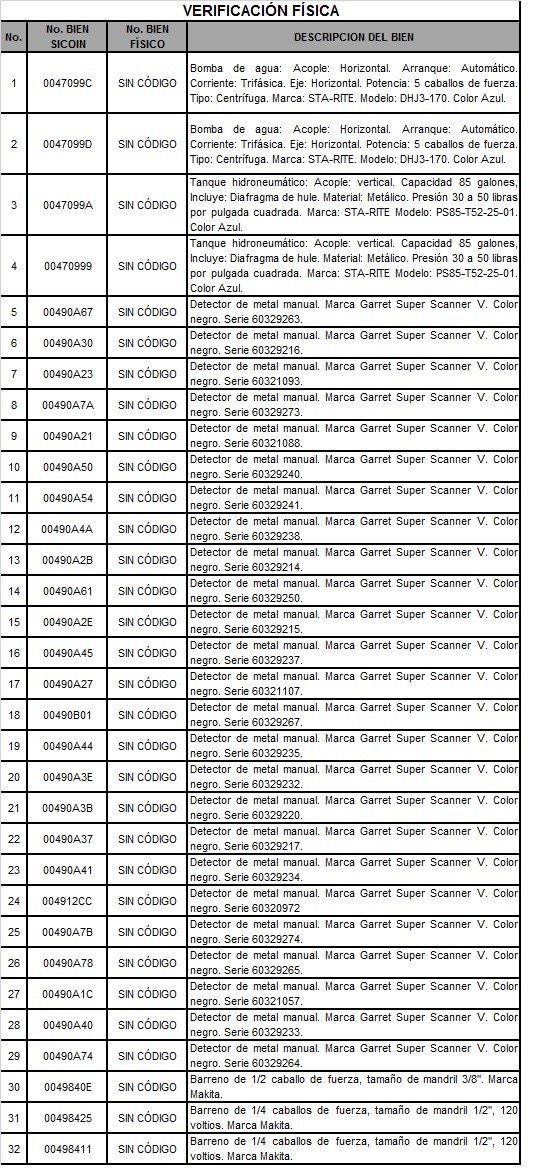 RENGLÓNDESCRIPCIÓNVIGENTE Q.EJECUTADO       Q.                       %EJECUTADO       Q.                       %RELACIÓN %CURS321MAQUINARIA 	Y 	EQUIPO 	DE PRODUCCIÓN85,000.00-0.00%0.00%0322EQUIPO DE OFICINA428,500.00-0.00%0.00%0323MOBILIARIO 	Y 	EQUIPOMÉDICO-SANITARIO Y DE LABOR.56,850.00-0.00%0.00%0324EQUIPO 	EDUCACIONAL,CULTURAL Y RECREATIVO382,000.007,000.001.83%5.94%1325EQUIPO DE TRANSPORTE2,720,000.00-0.00%0.00%0326E Q U I P O 	P A R ACOMUNICACIONES241,189.00-0.00%0.00%0328EQUIPO DE COMPUTO244,206.0010,787.004.42%9.15%MISMOCURRENGLÓN324329OTRAS 	MAQUINARIAS 	YEQUIPOS8,966,175.00100,046.001.12%84.90%3TOTALESTOTALES13,123,920.00117,833.000.90%100.00%4RENGLÓNDESCRIPCIÓNVIGENTE Q.EJECUTADO     Q.                      %EJECUTADO     Q.                      %RELACIÓN %CURS321MAQUINARIA 	Y 	EQUIPO 	DE PRODUCCIÓN85,000.00                    -   0.00%0.00%0322EQUIPO DE OFICINA428,500.00                    -   0.00%0.00%0323MOBILIARIO 	Y 	EQUIPOMÉDICO-SANITARIO Y DE LABOR.56,850.00                    -   0.00%0.00%0324EQUIPO 	EDUCACIONAL,CULTURAL Y RECREATIVO375,000.00                    -   0.00%0.00%0325EQUIPO DE TRANSPORTE2,275,000.00                    -   0.00%0.00%0326EQUIPO PARA COMUNICACIONES195,000.00                    -   0.00%0.00%0328EQUIPO DE COMPUTO213,000.00                    -   0.00%0.00%0329OTRAS MAQUINARIAS Y EQUIPOS7,337,500.0059,900.000.82%100.00%1TOTALES10,965,850.0059,900.000.55%100.00%1RENGLÓNCURFECHAPROVEEDORPROVEEDORNITDESCRIPCIÓN DEL CURMONTOPARCIAL(RENGLÓN) Q.AÑO 2020AÑO 2020AÑO 2020AÑO 2020AÑO 2020AÑO 202032491017/12/2020DATAFLEX SOCIEDAD ANÓNIMA7127170PAGO POR COMPRA DE UNTELEVISOR, UN PROYECTOR, UN IMPRESORA MULTIFUNCIONAL, UNA COMPUTADORA DEESCRITORIO Y UNA CAFETERA. EQUIPO NECESARIO PARA EL CENTRO DE OPERACIONES DEEMERGENCIA DEL   AEROPUERTOMUNDO 	MAYA 	PETEN. 	ACTAADTVA. (001-2020) RES-DS-089-20207,000.0032891017/12/2020DATAFLEX SOCIEDAD ANÓNIMA7127170PAGO POR COMPRA DE UNTELEVISOR, UN PROYECTOR, UN IMPRESORA MULTIFUNCIONAL, UNA COMPUTADORA DEESCRITORIO Y UNA CAFETERA. EQUIPO NECESARIO PARA EL CENTRO DE OPERACIONES DEEMERGENCIA DEL   AEROPUERTOMUNDO 	MAYA 	PETEN. 	ACTAADTVA. (001-2020) RES-DS-089-202010,787.0032982010/12/2020ESTRADAKATHERINEELIZABETH80188516PAGO POR LA COMPRA DE 2 BOMBAS DE AGUA, HORIZONTAL, ARRANQUE, AUTOMÁTICO, Y 2 TANQUE HIDRONEUMATICO VERTICAL CAPACIDAD PARA 85 GALONES INCLUYE DIAFRAGMA DE HULE, NECESARIO PARA EL BUEN SUMINISTRO DE AGUA EN LA DIRECCIÓN GENERAL DEAERONÁUTICA CIVIL.34,600.0032994918/12/2020GRUPO INVERSIONESOPTIMA, S.ADE88007278PAGO POR COMPRA DE 25 DETECTORES DE METALES MANUALES, NECESARIOS PARA LOS DIFERENTES PUNTOS DE INSPECCION DE PASAJEROS Y EMPLEADOS DEL AEROPUERTO INTERNACIONAL LA AURORA.62,500.00329105223/12/2020MAZARIEGOS H E C T O RCORONADOYOC9777318PAGO POR LA COMPRA DE 8CAVADOR, 30 AZADON, 40 PIOCHA, 2 LLAVE STILSON, 10 PUNTAS DE ACERO, 3 BARRENO, 50 CABO PARA PIOCHA, 30 RASTRILLO, NECESARIO PARA EL USO DE REPARACIONES EN EL AREA DE MANTENIMIENTO DE PISTA DE LADIRECCION GENERAL DE AERONAUTICA CIVIL, ACTA(001-2020) Y RES-DS-089-2020.2,946.00TOTAL EJECUCIÓNTOTAL EJECUCIÓN DEL GRUPO 3 AÑO 2020 DEL GRUPO 3 AÑO 2020 DEL GRUPO 3 AÑO 2020117,833.00AÑO 2021AÑO 2021AÑO 2021AÑO 202132935529/06/2021ASESORIA 	ENRECURSOSOCUPACIONALESSOCIEDAD ANONIMAASESORIA 	ENRECURSOSOCUPACIONALESSOCIEDAD ANONIMA100737080PAGO POR LA COMPRA DE 2 EQUIPO PARA CAPTURA DE ANIMALES, EL CUAL INCLUYE, CAÑO, 3 CABEZALES DE RED, 20CARTUCHOS 	DE 	AIRECOMPRIMIDO, NECESARIO PARA LOS PROCEDIMIENTOS DE CAPTURA DE FAUNA SILVESTRE EN EL AEROPUERTO MUNDO MAYA PETEN NOG 10067973 ACTA ADTVA. (001-2021) RES-DS-091-202159,900.00TOTAL EJECUCIÓN DEL GRUPO 3 AÑO 2021TOTAL EJECUCIÓN DEL GRUPO 3 AÑO 2021TOTAL EJECUCIÓN DEL GRUPO 3 AÑO 2021TOTAL EJECUCIÓN DEL GRUPO 3 AÑO 2021TOTAL EJECUCIÓN DEL GRUPO 3 AÑO 202159,900.00No.No. TARJETARESPONSABLEUNIDAD ADMINISTRATIVAESTADO1No proporcionadaLuis 	Arnaldo 	Ruiz(Fallecimiento)Depto. Almacén GeneralNo asignados.21,621Paolo Vinicio Gordiano Montepeque (Finalización de contrato)Jefe Depto. De ComprasAsignados.31,580Otilio Benjamín López Maldonado (Finalización de contrato)Sub Dirección AdministrativaParcialmente asignados.41556Lisandro 	Alberto 	AguilarJuárez (Fallecimiento)Depto. Almacén GeneralAsignados.51,618Nery 	Quiroa 	Gómez(Rescisión)Asesoría JurídicaAsignados.61,638Braulio Daniel Gamarro De León (Remoción)Jefe Depto. De ComprasParcialmente asignados.71,655Diego Alejandro Palacios Segura (Rescisión)Gerencia 	De 	RecursosHumanosParcialmente asignados.81,343Lester 	Daniel 	Mencos(Finalización de contrato)Gerencia FinancieraAsignados.DescripciónNúmero de BienDescripcióna(asignados)b(correctos)Disco 	duro 	externo 	Marca 	Western, 	Modelo WDBS4B0020BBK, Serie WXR1E68DWFV7.00466C930048FEEFImpresora multifuncional Marca HP, Modelo Officejet Pro 7740, Serie CN93S351J0.00466C910048FECFProyector 	Marca 	Epson, 	Modelo 	H849A, 	Serie X4JW9100286.00466C9B0048FEAETelevisor Marca Samsung, Modelo LH32BENELGA/ZX, Serie 07ZKHCHM50227D.00466C9A0048FE4BComputadora HP, Modelo 24-F025LA, Serie 8CC84113CZ.Teclado HP, Modelo PR11010, Serie CT BFZYF0ALAB13YY, Mouse HP, Modelo Modguo, Serie CTFGAAD0A9WBB6MT.00466C970048FEA6Serie del Bien s/ FacturaNo. Bien Libro Inventario de Activos Fijos(034479)No. 	BienTarjeta R.No. Bien SICOIN “BienesAprobados 	porInstitución”R00807391.rptDeficiencia6032923800490A47 F. 36200490A47Tarjeta No.162600490A4ARegistro incorrecto del número de bien en libro y tarjeta 00490A47, número de bien   correcto   00490A4A (CorregirLibro y Tarjeta)60320972 (serie libro 60329264)00490A73 F. 362004912CCTarjeta No.1626004912CCRegistro incorrecto de la serie y número en el libro, serie correcta60320972 y número de bien correcto 004912CC (CorregirLibro)6032921600490A3000490A30Tarjeta No.1626 y 162700490A30Registro duplicado en las tarjetas de responsabilidad, en consecuencia, no está registrado el detector serie60329237 número de bien 00490A45 (Corregir y agregaren la tarjeta)NOGFacturaDescripción FacturaMontoForma 1-H-AERO-CCCResponsableCURDevengado12734160SerieB75101A8No. 	DTE3261810483 de 	fecha23/07/2020(2) Bombas de agua: Acople: Horizontal. Arranque: Automático. Corriente: Trifásica. Eje: Horizontal. Potencia: 5 caballos de fuerza. Tipo: Centrífuga. Marca: STA-RITE.Modelo: DHJ3-170. Número de serie: 001F200. ColorAzul.Modelo: DHJ3-170. Número de serie: 001F20C. ColorAzul. (Valor Q7,000.00 c/u)(2) Tanques hidroneumático: Acople: vertical. Capacidad 85 galones, Incluye:Diafragma de hule. Material: Metálico. Presión 30 a 50 libras por pulgada cuadrada. Marca: STA-RITE Modelo: PS85-T52-25-01. Color Azul. (Valor Q10,300.00 c/u)Q34,600.00Número 23309Cristian Estuardo Ríos Cifuentes.Tarjeta 	deResponsabilidad1557820, fecha dep a g o15/12/2020No. Bien SICOINDescripción en: factura, constancia de ingreso a almacén y a inventarios, libro de activos fijos, tarjeta de responsabilidad y reportes de SICOIN.00490A54Detector de metal manual. Marca Garret Super Scanner V. Color negro. Serie 60329241.00490A45Detector de metal manual. Marca Garret Super Scanner V. Color negro. Serie 60329237.00490A7BDetector de metal manual. Marca Garret Super Scanner V. Color negro. Serie 60329274.00490A78Detector de metal manual. Marca Garret Super Scanner V. Color negro. Serie 60329265.No. BIEN ENTARJETADESCRIPCIÓN EN TARJETAVALOR Q.No. BIEN ENLIBRO Y   REPORTER00807391.rptVALOR Q.SEGÚNR00807391.rptCOMENTARIO001F15BA(1) 	Escritorio 	ejecutivo1,425.00000F15BA 	(Libro1,425.00Error en el registro depeninsular en L, de 1.50 x 1.50 x 0.60, en PVC, top de 5/8, de color negro. L#34479 F#62034479   F. 62)número de bien en las tarjetas de responsabilidad 1621 y 1638 (personal de baja) Tarjeta vigente 1710.000E7BD1(1) Escritorio peninsular, estructura de metal con pedestal de 3 gavetas, con llave, tablero top de formica con punta redondeada de 1.80 x 1.80 mts. Color negro. L#34479 F#541,275.00000E7BE1 	(Libro034479 F. 54)1,275.00Error en el registro de número de bien en las tarjetas de responsabilidad 1621 y 1638 (personal de baja).000E7BEB(1) Silla fija, de espera, color negro, forro de tela color negro. L#12413 F#344475.00000E7BEB 	(Libro034479 F. 55)259.00Datos incorrectos en la descripción y valor en quetzales del bien registrado en las tarjetas 1621 y 1638 (Tarjeta vigente 1710 con ladeficiencia)00073FAA(1) Silla tipo visita, sin brazos color negro, estructura de metal con tubo redondo en formo de U, con asiento y respaldo con forro de tela color negro. L#34479 F#55259.0000073FAA238.00Datos incorrectos en la descripción y valor en quetzales del bien registrado en las tarjetas 1621 y 1638 (Tarjeta vigente 1710 con ladeficiencia)ANTERIOR RESPONSABLE: BRAULIO DANIEL GAMARRO DE LEÓNANTERIOR RESPONSABLE: BRAULIO DANIEL GAMARRO DE LEÓNTARJETA No. 1638 y 1639TARJETA No. 1638 y 1639No. DE BIENDESCRIPCIÓNVALOR001FCCA9(1) Silla tipo ejecutiva, con rodos y brazos de color negroL#34479 f#140635.00003B6DEASilla tipo secretarial, de respaldo alto de malla, sin brazos, ergonómica, estructura plástica, asiento forrado de tela negra L#34479 F#285302.00000C8CA5Archivo tipo robot de dos gavetas, estructura de metal color negro.1,500.00ANTERIOR RESPONSABLE: DIEGO ALEJANDRO PALACIOS SEGURAANTERIOR RESPONSABLE: DIEGO ALEJANDRO PALACIOS SEGURATARJETA No. 1655TARJETA No. 1655No. DE BIENDESCRIPCIÓNVALOR000B2CF6Silla fija tipo espera, patas de metal asiento y respaldo de tela color negro con brazos.475.00000B2C16Silla tipo secretarial, con brazos asiento y respaldo de tela color negro.550.00ANTERIOR RESPONSABLE: OTILIO BENJAMIN LÓPEZ MALDONADOANTERIOR RESPONSABLE: OTILIO BENJAMIN LÓPEZ MALDONADOANTERIOR RESPONSABLE: OTILIO BENJAMIN LÓPEZ MALDONADOTARJETA No. 1580TARJETA No. 1580TARJETA No. 1580No. DE BIENDESCRIPCIÓNVALOR0040B73CImpresora multifuncional, marca EPSON modelo L-4150 y serie X4D91926391,613.00En calidad de préstamo a la Gerencia de Recursos Humanos, según Of.GRH-381-2021-/GAP/sh de fecha 04 de marzo de 2021. Sin embargo, no está asignado a ninguna persona.En calidad de préstamo a la Gerencia de Recursos Humanos, según Of.GRH-381-2021-/GAP/sh de fecha 04 de marzo de 2021. Sin embargo, no está asignado a ninguna persona.En calidad de préstamo a la Gerencia de Recursos Humanos, según Of.GRH-381-2021-/GAP/sh de fecha 04 de marzo de 2021. Sin embargo, no está asignado a ninguna persona.Oficio:SEG-REC-UDAI-DGAC-133SEG-REC-UDAI-DGAC-133SEG-REC-UDAI-DGAC-133SEG-REC-UDAI-DGAC-133IM*EP**IN***RESULTADOSRECOMENDACIONES GENERALESCon el fin de evitar futuros cuestionamientos por parte del ente rector de fiscalización, se recomienda que el Director General gire instrucciones a la Sub Dirección Administrativa, a efecto de:Con el fin de evitar futuros cuestionamientos por parte del ente rector de fiscalización, se recomienda que el Director General gire instrucciones a la Sub Dirección Administrativa, a efecto de:Con el fin de evitar futuros cuestionamientos por parte del ente rector de fiscalización, se recomienda que el Director General gire instrucciones a la Sub Dirección Administrativa, a efecto de:Con el fin de evitar futuros cuestionamientos por parte del ente rector de fiscalización, se recomienda que el Director General gire instrucciones a la Sub Dirección Administrativa, a efecto de:Con el fin de evitar futuros cuestionamientos por parte del ente rector de fiscalización, se recomienda que el Director General gire instrucciones a la Sub Dirección Administrativa, a efecto de:Código 92918RG01Gerencia Financiera, a efecto de fortalecer con recurso humano idóneo al Departamento deInventarios, con el fin de aumentar la productividad de las actividades que se realizan en esta importante unidad administrativa.XEsta UDAI considera en proceso la recomendación, en virtud que, la Gerencia Financiera todavía no proporciona información relacionada a este tema, en ese sentido, a la espera nuevamente de la información.Código 92918RG02Unidad de Informática y Tecnología, a efecto de proporcionar al Departamento de Inventarios (con el fin de actualizar la información en el Sistema de Contabilidad Integrada -SICOIN-) evidencia documental relacionada con la sustitución de la multifuncional marca RICOH modelo MPC407SPF serie C499P900590 por la multifuncional modelo MPC407SPF serie C498P800355 (registrada en tarjeta de responsabilidad no. 961 y en el folio 329 del Libro de Inventario de Activos Fijos el día 17 de julio 2019. según factura cambiaria electrónica FACE-66-RGE-001-190000014570 de fecha 28 de febrero 2019) realizada por la entidad RICOH de Guatemala.XEsta UDAI considera en proceso la recomendación, en virtud que, la Unidad   de Informática y Tecnología todavía no proporciona información relacionada a este tema, pese a que el DespachoSuperior instruyó atenderla en el oficio DGAC-DS-A-003-2021/FAAA/ OLOH/rgp notificado a esa unidad el 14 de enero de 2021, en ese sentido, a la espera de la información.Código 92918RG03Requerir a la brevedad a la Unidad de Muelles,  que realice las gestiones necesarias orientadas a la reparación del equipo PLC marca Delta modelo DVP14SS211R serie 14SS211RW18360220, el cual es de suma importancia para el adecuado funcionamiento del muelle 16 del Aeropuerto Internacional La Aurora. (Registrado en Tarjeta de Responsabilidad No. 1614).XDe 	acuerdo 	al 	Oficio 	No.GALA-043-02-2021/dl con fecha 08 de febrero de 2021, la Gerencia Aeroportuaria notificó "(…) basados en el Código 92918RG03 de la Unidad de Muelles, derivado que no solo el muelle número 16 ha presentado fallas debido a la humedad y agua en los gabinetes de control ypotencia, adicional a ello, se realiza pedido No. 107-2021 para adquirir un PLC nuevo y una pantalla hmi ya que el actual tiene fallas. Se remitirá a la Unidad de Compra para que pueda continuar con el proceso correspondiente."La Unidad de Auditoría, Interna considera la recomendación en proceso, en virtud de, las acciones realizadas por la Gerencia Aeroportuaria; entre estas, el Pedido 107-2021 de fecha 20 de enero de 2021, correspondiente para la adquisición del equipo PLC del Muelle 16, observando que en este faltan las firmas del; Jefe del Departamento de Presupuesto y Gerente Financiero, subdirector o Director General, en ese sentido, a la espera del avance o conclusión sobre el particular.Se recomienda al señor Director de la Dirección General de Aeronáutica Civil, que gire sus instrucciones al Subdirector Administrativo, quien deberá instruir a la Gerente Financiero, para que a su vez instruya a la Subjefe del Departamento de Inventarios a efecto de:Se recomienda al señor Director de la Dirección General de Aeronáutica Civil, que gire sus instrucciones al Subdirector Administrativo, quien deberá instruir a la Gerente Financiero, para que a su vez instruya a la Subjefe del Departamento de Inventarios a efecto de:Se recomienda al señor Director de la Dirección General de Aeronáutica Civil, que gire sus instrucciones al Subdirector Administrativo, quien deberá instruir a la Gerente Financiero, para que a su vez instruya a la Subjefe del Departamento de Inventarios a efecto de:Se recomienda al señor Director de la Dirección General de Aeronáutica Civil, que gire sus instrucciones al Subdirector Administrativo, quien deberá instruir a la Gerente Financiero, para que a su vez instruya a la Subjefe del Departamento de Inventarios a efecto de:Se recomienda al señor Director de la Dirección General de Aeronáutica Civil, que gire sus instrucciones al Subdirector Administrativo, quien deberá instruir a la Gerente Financiero, para que a su vez instruya a la Subjefe del Departamento de Inventarios a efecto de:Se recomienda al señor Director de la Dirección General de Aeronáutica Civil, que gire sus instrucciones al Subdirector Administrativo, quien deberá instruir a la Gerente Financiero, para que a su vez instruya a la Subjefe del Departamento de Inventarios a efecto de:Se recomienda al señor Director de la Dirección General de Aeronáutica Civil, que gire sus instrucciones al Subdirector Administrativo, quien deberá instruir a la Gerente Financiero, para que a su vez instruya a la Subjefe del Departamento de Inventarios a efecto de:Se recomienda al señor Director de la Dirección General de Aeronáutica Civil, que gire sus instrucciones al Subdirector Administrativo, quien deberá instruir a la Gerente Financiero, para que a su vez instruya a la Subjefe del Departamento de Inventarios a efecto de:Código 92918RG04Código 92918RG04Código 92918RG04Código 92918RG04	Presentar 	a 	la 	brevedad Responsabilidad de Bienes de Activos Fijos, de la persona que tiene a su cargo una bomba de agua (por valor de Q.7,735.00) y un biodigestor (por valor de Q 5,940.00) cuyas especificaciones se describen en la factura B-18 (de fecha 04 de octubre 2019) emitida por María Beatriz Mayorga Mejía de Morales y en el folio 358 del Libro de Inventario de Activos Fijos.la Tarjeta deXDe conformidad con el Oficio No. GF-038-2021/CRD/irbr recibido en esta UDAI el 19 de enero de 2021, la Gerente Financiero notifica lo siguiente "(...) Con oficio No. GF-023-2021/CRD/irbr se instruye al Sub-Jefe del Departamento de Inventarios en seguimiento a oficio No. GF-17-2021-2021/CRD/irbr para que realice todas las acciones necesarias para el cumplimiento de las recomendaciones vertidas."	Presentar 	a 	la 	brevedad Responsabilidad de Bienes de Activos Fijos, de la persona que tiene a su cargo una bomba de agua (por valor de Q.7,735.00) y un biodigestor (por valor de Q 5,940.00) cuyas especificaciones se describen en la factura B-18 (de fecha 04 de octubre 2019) emitida por María Beatriz Mayorga Mejía de Morales y en el folio 358 del Libro de Inventario de Activos Fijos.la Tarjeta deX	De 	acuerdo 	al 	Oficio 	No.GF-109-2021/CRD/irbr con fecha 15 de febrero de 2021, recibido en esta UDAI con fecha 15 del mismo mes, la Gerente Financiero notificó "(...) me permito trasladar a usted el oficio No. INV-007-2021/IB/jg/DGAC emitido por el Departamento de inventarios en el que brindan la información correspondiente a las recomendaciones (...) con la debida documentación de respaldo."	Presentar 	a 	la 	brevedad Responsabilidad de Bienes de Activos Fijos, de la persona que tiene a su cargo una bomba de agua (por valor de Q.7,735.00) y un biodigestor (por valor de Q 5,940.00) cuyas especificaciones se describen en la factura B-18 (de fecha 04 de octubre 2019) emitida por María Beatriz Mayorga Mejía de Morales y en el folio 358 del Libro de Inventario de Activos Fijos.la Tarjeta deXCon el oficio INV-007-2021/IB/jg/DGAC emitido por el Departamento de Inventarios notificado a la Gerencia Financiera, el 12 de febrero de 2021 manifiesta, lo siguiente: "(...) 92918RG04: R/: Caso Tarjeta de Responsabilidad de Bomba de Agua yBiodigestor: Se adjunta copia de Tarjeta de Responsabilidad No. 1635 a nombre de Maríam Navil Recinos Castillo delAeródromo de Huehuetenango."	Presentar 	a 	la 	brevedad Responsabilidad de Bienes de Activos Fijos, de la persona que tiene a su cargo una bomba de agua (por valor de Q.7,735.00) y un biodigestor (por valor de Q 5,940.00) cuyas especificaciones se describen en la factura B-18 (de fecha 04 de octubre 2019) emitida por María Beatriz Mayorga Mejía de Morales y en el folio 358 del Libro de Inventario de Activos Fijos.la Tarjeta deXEsta UDAI, considera la recomendación implementada, en virtud que, la Sub Jefe del Departamento de Inventarios presentó copia simple de la referida Tarjeta de Responsabilidad que incluye entre otros: a) bomba de agua (SICOIN 004667B3) y b) biodigestor (00466AF2), entre otros.Código 92918RG05	Actualizar 	a 	la 	brevedad 	las 	tarjetas 	deResponsabilidad de Bienes de Activos Fijos, de los bienes que se describen en la tabla contenida en el Anexo I adjunto.	Actualizar 	a 	la 	brevedad 	las 	tarjetas 	deResponsabilidad de Bienes de Activos Fijos, de los bienes que se describen en la tabla contenida en el Anexo I adjunto.	Actualizar 	a 	la 	brevedad 	las 	tarjetas 	deResponsabilidad de Bienes de Activos Fijos, de los bienes que se describen en la tabla contenida en el Anexo I adjunto.	Actualizar 	a 	la 	brevedad 	las 	tarjetas 	deResponsabilidad de Bienes de Activos Fijos, de los bienes que se describen en la tabla contenida en el Anexo I adjunto.XCon el oficio INV-007-2021/IB/jg/DGAC emitido por el Departamento de Inventarios notificado a la Gerencia Financiera, el 12 de febrero de 2021 manifiesta, lo siguiente: "(...) 92918RG05: R/: Caso actualización de Tarjetas de Responsabilidad Anexo 1: Bienes de Activos Fijos ya actualizados: a) Se adjunta copia de Tarjetas deResponsabilidad ya modificadas, con firmas resguardadas en última línea: (Según anexo 1, 11 Tarjetas) modificadas y a c t u a l i z a d a s . " b) Lic. Jaime Pacay, este Departamento continúa a la espera que la familia traslade un computadora portátil.          c) Los bienes que estaban cargados al Señor Alfredo Hernández Castro, fueron trasladados a la tarjeta 1613 a nombre deHerbert Moisés Galindo."La UDAI considera ésta recomendación en proceso, en virtud, que la Sub Jefe del Departamento de Inventarios adjuntó copias simples de las Tarjetas de Responsabilidad con las modificaciones y actualizaciones correspondientes, no obstante, aún está pendiente: a) la devolución de una computadora portátil asignada al Lic. Jaime Pacay, que según la Sub Jefe de Inventarios está a la espera que los familiares de él trasladen la computadora, b) verificar cada una de las tarjetas con los bienes físicos y reportes de SICOIN, con la finalidad de que estos tengan la información correcta   y c) efectuar el descargo en la Tarjeta de Responsabilidad Provisional a nombre de Nely Waleska de León del Bien identificado con el número 0045FF62.Código 92918RG06Solicitar las tarjetas de Responsabilidad de Bienes de Activos Fijos, del personal que causó baja por cualquier justificación y previa verificación satisfactoria de estos, debe estamparse la frase "INACTIVA"e inmediatamente, elaborar la tarjeta para la persona que tendrá el uso y custodia de los mismosX	De 	acuerdo 	al 	Oficio 	No.GF-109-2021/CRD/irbr con fecha 15 de febrero de 2021, la Gerente Financiero indica "(...) me permito trasladar a usted oficio No. INV-007-2021/IB/jg/DGAC emitido por el Departamento de inventarios en el que brindan la información correspondiente a las recomendaciones (...) con la debida documentación derespaldo."                        Solicitar las tarjetas de Responsabilidad de Bienes de Activos Fijos, del personal que causó baja por cualquier justificación y previa verificación satisfactoria de estos, debe estamparse la frase "INACTIVA"e inmediatamente, elaborar la tarjeta para la persona que tendrá el uso y custodia de los mismosXEn el oficio INV-007-2021/IB/jg/DGAC emitido por el Departamento de Inventarios	(en 	respuesta 	al 	oficioGF-023-2021/CRD/irbr) notificado a la Gerencia Financiera, manifiesta, para dar respuesta a las recomendaciones del informe de Auditoría CUA 92918 de la siguiente forma: "(...) 92918RG06: R/: este Departamento está aplicando el cargo y descargo de las tarjetas de responsabilidad, del personal causa de baja conforme lo notificado por la Gerencia de Recursos Humanos."Solicitar las tarjetas de Responsabilidad de Bienes de Activos Fijos, del personal que causó baja por cualquier justificación y previa verificación satisfactoria de estos, debe estamparse la frase "INACTIVA"e inmediatamente, elaborar la tarjeta para la persona que tendrá el uso y custodia de los mismosXEsta UDAI considera la recomendación en proceso, en virtud que, es de vital importancia que el Departamento deInventarios, posea el control de las tarjetas de colaboradores que ya no prestan sus servicios a la Institución, razon por la cual se sugirió, estampar o grabar la frase "INACTIVA" a todas las tarjetas que tengan dicha condición, tal es el caso de laTarjeta de Responsabilidad Activos Fijosnúmero 1428 a nombre del señor Cruz Antonio Muralles Castellanos; Jefe Unidad de Circuito Cerrado de Televisión, en ese sentido, a la espera que proporcione copias simples de las Tarjetas de Responsabilidad sobre el particular.Código 92918RG07Verificar que las Tarjetas de Responsabilidad de Bienes de Activos Fijos estén firmadas (sin excepciones) y con el fin de transparentar la aceptación de los bienes por parte del responsable éste deberá firmar al lado derecho de la descripción de cada bien asignado.X	De 	acuerdo 	al 	Oficio 	No.GF-109-2021/CRD/irbr con fecha 15 de febrero de 2021 y recibido en esta UDAI con fecha 15 del mismo, la Gerente Financiero notificó "(...) Me permito trasladar a usted el Oficio No.INV-007-2021 /IB/jg/DGAC con fecha 08 de febrero de 2021 emitido por el Departamento de Inventarios en el que brindan la información correspondiente a las recomendaciones (...) con la debida documentación de respaldo." Verificar que las Tarjetas de Responsabilidad de Bienes de Activos Fijos estén firmadas (sin excepciones) y con el fin de transparentar la aceptación de los bienes por parte del responsable éste deberá firmar al lado derecho de la descripción de cada bien asignado.XCon el oficio INV-007-2021/IB/jg/DGAC emitido por el Departamento de Inventarios notificado a la Gerencia Financiera, el 12 de febrero de 2021 manifiesta, lo siguiente: "(...) 92918RG07: R/: Esta Departamento está implementando la consignación de firmas a última línea de registro según responsable."Verificar que las Tarjetas de Responsabilidad de Bienes de Activos Fijos estén firmadas (sin excepciones) y con el fin de transparentar la aceptación de los bienes por parte del responsable éste deberá firmar al lado derecho de la descripción de cada bien asignado.XEsta UDAI considera esta recomendación en proceso, porque es necesaria la firma del responsable al lado de cada bien y no al final de la última línea,   como indican en su oficio, por tanto, solicitamos que se cumpla con lo establecido para evitar futuros inconvenientes y quedamos a la espera que proporcione evidencia de lo solicitado.Código 92918RG08Presentar a la brevedad las Tarjetas deResponsabilidad de Bienes de Activos Fijos, de los bienes que se describen en las tablas 1, 2 y 3 adjuntas.X	De 	acuerdo 	al 	Oficio 	No.GF-109-2021/CRD/irbr con fecha 15 de febrero de 2021 y recibido en esta UDAI con fecha 15 del mismo, la Gerente Financiero notificó "(...) Me permito trasladar a usted el Oficio No.INV-007-2021 /IB/jg/DGAC con fecha 08 de febrero de 2021 emitido por el Departamento de Inventarios en el que brindan la información correspondiente a las recomendaciones (...) con la debida documentación de respaldo." Presentar a la brevedad las Tarjetas deResponsabilidad de Bienes de Activos Fijos, de los bienes que se describen en las tablas 1, 2 y 3 adjuntas.XDe conformidad con el oficio INV-007-2021 /IB/jg/DGAC emitido por el Departamento de Inventarios notificado a la Gerencia Financiera el 12 de febrero de 2021, manifiesta lo siguiente: "(...) 92918RG08: R/: Bienes de activos fijos con asignación i n c o r r e c t a : Tabla # 1: Según bien registrado en tarjeta de responsabilidad No. 1525 a nombre de Carlos Haroldo Jiménez Mejicanos según impresora marca Epson, se encuentra registrada en la Tarjeta de responsabilidad No. 1588 a nombre de Licda. María Evelia, a d j u n t o c o p i a . Tabla # 1: Silla Ejecutiva (Unidad de Asesoría Jurídica), este departamento se encuentra en la búsqueda de dicho bien o documentación de soporte, para proceder a la baja del bien. Tabla # 2: Los bienes que se encontraban en la Tarjeta de Responsabilidad No. 1500a nombre de la Licda. Leslie Guadalupe Méndez Martínez, fue corregida y actualizada según tarjeta deresponsabilidad No. 1628 a nombre IrisMarisol Gálvez donde se consigna computadora portátil marca HP y las Tarjetas de Responsabilidad No. 1638, 1639 con el resto de bienes según tabla, a nombre del Lic. Braulio Gamarro como Jefe d e C o m p r a s . Tabla # 3: Los bienes que se encontraban consignados en la Tarjeta deResponsabilidad No. 1524 a nombre de la Licda. Nidia Reyes Lucero fueron corregidos y actualizados en las tarjetas de responsabilidad No. 1423 a nombre de Sandy Barrios consignando la silla tipo ejecutiva, y el resto de bienes consignados en la Tarjeta de responsabilidad No. 1642 a nombre de Sugey Hernández con el resto de bienes que se encuentran descritos según Tabla #3.Esta UDAI considera la recomendación en proceso, en virtud que, de los bienes de activos fijos con asignación incorrecta de responsables muestran el estado siguiente:a) tabla #1, la impresora marca Epson, Modelo L4150, serie X4D9192629, color negro/blanco, fue cargada a la Licda. María Evelia Pineda solares en la tarjeta con No. 1588 y con relación a la silla tipo ejecutiva, con brazos, respaldo de malla y asiento de cuero, con rodos, color negro, pendiente por falta de documentos de soporte. b) tabla #2 en los correlativos 3 y 4 hay variación en el valor de los bienes, en el numeral 5 el número de bien consignado en la Tarjeta 1500 es 003B6DEE y en la Tarjeta 1638 se consignó 003B6DEB y c) con relación a la tabla #3 se considera implementada, derivado a, los traslados de los bienes de la Tarjeta 1524 a las Tarjetas 1423 y 1642 a nombre de Sandy Maria Brillitn Barrios Rodas y Gabriela Sugey Hernández respectivamente.Código 92918RG09Agilizar los procesos de actualización, específicamente de las Tarjetas de Responsabilidad de Bienes de activos Fijos de: a) Edy Boanerges Payes Aguirre; Gerente de Aeropuerto Internacional La Aurora y b) Oscar Leopoldo Ovando Hernández; Jefe de la Unidad de Auditoría Interna.X	De 	acuerdo 	al 	Oficio 	No.GF-109-2021/CRD/irbr con fecha 15 de febrero de 2021 y recibido en esta UDAI con fecha 15 del mismo, la Gerente Financiero notificó "(...) Me permito trasladar a usted el Oficio No.INV-007-2021 /IB/jg/DGAC con fecha 08 de febrero de 2021 emitido por el Departamento de Inventarios en el que brindan la información correspondiente a las recomendaciones (...) con la debida documentación de respaldo." Agilizar los procesos de actualización, específicamente de las Tarjetas de Responsabilidad de Bienes de activos Fijos de: a) Edy Boanerges Payes Aguirre; Gerente de Aeropuerto Internacional La Aurora y b) Oscar Leopoldo Ovando Hernández; Jefe de la Unidad de Auditoría Interna.XDe conformidad con el oficio INV-007-2021 /IB/jg/DGAC emitido por el Departamento de Inventarios notificado a la Gerencia Financiera el 12 de febrero de 2021, manifiesta lo siguiente: "(...) 92918RG09: R/: Se adjunta copia de Tarjeta de Responsabilidad 1590 y 01 de Control Interno a nombre del Ing. Edy BoanergesPayes, actualizada la Tarjeta del Gerente	Aeroportuario. 	Y 	Tarjeta 	deResponsabilidad del Lic. Oscar Leopoldo Ovando Hernández, Jefe de la Unidad de Auditoria Interna dicha Tarjeta de Responsabilidad queda pendiente porchequeo, firma y bajas, a solicitud del Jefe de la Unidad.Esta recomendación continúa en proceso, en virtud, de lo arriba expuesto, no obstante, a la espera que informe sobre la tarjeta de responsabilidad de del Lic. Oscar Leopoldo Ovando Hernández, Jefe de la Unidad de Auditoria Interna.Código 92918RG010Programar la práctica de inventarios perpetuos, con el fin de garantizar que todos los bienes utilizados por el personal, estén registrados en su respectiva Tarjeta de Responsabilidad de Bienes de ActivosFijos.X	De 	acuerdo 	al 	Oficio 	No.GF-109-2021/CRD/irbr con fecha 15 de febrero de 2021 y recibido en esta UDAI con fecha 15 del mismo, la Gerente Financiero notificó "(...) Me permito trasladar a usted el Oficio No.INV-007-2021 /IB/jg/DGAC con fecha 08 de febrero de 2021 emitido por el Departamento de Inventarios en el que brindan la información correspondiente a las recomendaciones (...) con la debida documentación de respaldo." Programar la práctica de inventarios perpetuos, con el fin de garantizar que todos los bienes utilizados por el personal, estén registrados en su respectiva Tarjeta de Responsabilidad de Bienes de ActivosFijos.XDe conformidad con el oficio INV-007-2021 /IB/jg/DGAC emitido por el Departamento de Inventarios notificado a la Gerencia Financiera el 12 de febrero de 2021, manifiesta lo siguiente: "(...) 92918RG10: R/: Dicha práctica se programa cuando el departamento sea fortalecido con el recurso humano idóneo, con el fin de aumentar la productividad en las actividades programadas. Según recomendación de la Unidad de Auditoria y Contraloría General de Cuentas.Programar la práctica de inventarios perpetuos, con el fin de garantizar que todos los bienes utilizados por el personal, estén registrados en su respectiva Tarjeta de Responsabilidad de Bienes de ActivosFijos.XEsta UDAI, considera la recomendación en proceso, en virtud, de lo arriba descrito, no obstante, se solicita que informe nuevamente sobre el particular, considerando que transcurrido tiempo suficiente, para realizar las gestiones ante la Gerencia de Recursos humanos para reformar su Departamento, en consecuencia, cumplir con la recomendación.Código 92918RG011Presentar a la brevedad las Tarjetas deResponsabilidad de Bienes de Activos Fijos, de los bienes que se muestran en la tabla contenida en el Anexo II adjunto.X	De 	acuerdo 	al 	Oficio 	No.GF-109-2021/CRD/irbr con fecha 15 de febrero de 2021 y recibido en esta UDAI con fecha 15 del mismo, la Gerente Financiero notificó "(...) Me permito trasladar a usted el Oficio No.INV-007-2021 /IB/jg/DGAC con fecha 08 de febrero de 2021 emitido por el Departamento de Inventarios en el que brindan la información correspondiente a las recomendaciones (...) con la debida documentación de respaldo." Presentar a la brevedad las Tarjetas deResponsabilidad de Bienes de Activos Fijos, de los bienes que se muestran en la tabla contenida en el Anexo II adjunto.XDe conformidad con el oficio INV-007-2021 /IB/jg/DGAC emitido por el Departamento de Inventarios notificado a la Gerencia Financiera el 12 de febrero de 2021, manifiesta lo siguiente: "(...) 92918RG11: R/: Se realizaran consultas respectivas ante la Unidad de Asesoría Jurídica, para que este dictamine y a su vez cite al antiguo Jefe del Departamento deInventarios, Señor Jesús María Galindo a efecto que brinde información y ubicación de los bienes descritos en Anexo 2, a nombre del Señor Elvin Darío LimaMorales; ya que este Departamento realizó una búsqueda exhaustiva de la documentación de soporte de la baja de los bienes en mención, según Anexo 2.Esta UDAI, considera la recomendación en proceso, en virtud, de lo arriba expuesto, no obstante, se requiere que informe sobre el avance o conclusión de este trámite, en ese sentido, a la espera de la información.Código 92918RG012Presentar a la brevedad las Tarjetas de Responsabilidad de Bienes de Activos Fijos, del personal que tienen en uso los bienes asignados en su oportunidad a las personas: a) Antonio Mardoqueo Pérez Alvizurez ( Tarjeta No. 604) y b) Jaime Oswaldo Pacay ( Tarjeta No. 1407).X	De 	acuerdo 	al 	Oficio 	No.GF-109-2021/CRD/irbr con fecha 15 de febrero de 2021 y recibido en esta UDAI con fecha 15 del mismo, la Gerente Financiero notificó "(...) Me permito trasladar a usted el Oficio No.INV-007-2021 /IB/jg/DGAC con fecha 08 de febrero de 2021 emitido por el Departamento de Inventarios en el que brindan la información correspondiente a las recomendaciones (...) con la debida documentación de respaldo." Presentar a la brevedad las Tarjetas de Responsabilidad de Bienes de Activos Fijos, del personal que tienen en uso los bienes asignados en su oportunidad a las personas: a) Antonio Mardoqueo Pérez Alvizurez ( Tarjeta No. 604) y b) Jaime Oswaldo Pacay ( Tarjeta No. 1407).XDe conformidad con el oficio INV-007-2021 /IB/jg/DGAC emitido por el Departamento de Inventarios notificado a la Gerencia Financiera el 12 de febrero de 2021, manifiesta lo siguiente: "(...) 92918RG11: R/: Los bienes que se encontraban cargados al Señor Antonio Mardoqueo Pérez le fueron asignados a la Señora Brenda Judith Morales según tarjeta de responsabilidad No. 1103. Caso de Lic. Jaime Pacay, este Departamento continúa a la espera que la familia traslade una computadora portátil. Nos encontramos a la espera en el caso de la Señora Aura de Téllez/ Contadora, quien verbalmente manifestó que se hará responsable únicamente de los bienes que tiene a la vista y el restante de bienes serán asignados a las unidades que los tienen al servicio. Por lo tanto, los bienes de activos aún siguen resguardados en la tarjeta de responsabilidad del Lic. Pacay con Número de registro 1407 y 1584.Presentar a la brevedad las Tarjetas de Responsabilidad de Bienes de Activos Fijos, del personal que tienen en uso los bienes asignados en su oportunidad a las personas: a) Antonio Mardoqueo Pérez Alvizurez ( Tarjeta No. 604) y b) Jaime Oswaldo Pacay ( Tarjeta No. 1407).XEsta UDAI considera la recomendación en proceso, en virtud que, a) los bienes contenidos en la tarjeta de responsabilidad 0604 a nombre del Señor Antonio Pérez no fueron trasladados en su totalidad a la tarjeta 1103 a nombre de Brenda Judith Morales Santizo y b) aún no se tiene respuesta sobre el caso particular del Licenciado Pacay con respecto a la devolución de una computadora portátil, en ese sentido, a la espera de la información. Código 92918RG013Gestionar a la brevedad posible ante la unidad administrativa correspondiente, la adquisición de un codificador para identificar los bienes inventariables.X	De 	acuerdo 	al 	Oficio 	No.GF-109-2021/CRD/irbr con fecha 15 de febrero de 2021 y recibido en esta UDAI con fecha 15 del mismo, la Gerente Financiero notificó "(...) Me permito trasladar a usted el Oficio No.INV-007-2021 /IB/jg/DGAC con fecha 08 de febrero de 2021 emitido por el Departamento de Inventarios en el que brindan la información correspondiente a las recomendaciones (...) con la debida documentación de respaldo." Gestionar a la brevedad posible ante la unidad administrativa correspondiente, la adquisición de un codificador para identificar los bienes inventariables.XEsta UDAI considera la recomendación en proceso, en virtud, que elDepartamento de Inventarios, todavía no informa sobre este tema, no obstante, recibió instrucciones de la Gerente Financiero para cumplir, en ese sentido, a la espera de la información.*IMPLEMENTADAS **EN PROCESO ***INCUMPLIDAS*IMPLEMENTADAS **EN PROCESO ***INCUMPLIDAS*IMPLEMENTADAS **EN PROCESO ***INCUMPLIDAS*IMPLEMENTADAS **EN PROCESO ***INCUMPLIDAS*IMPLEMENTADAS **EN PROCESO ***INCUMPLIDASNo.NombreCargoDelAl1CINTHYA ROCIO DIAZ CASTILLOGERENTE FINANCIERO01/11/202030/06/20212OTILIO BENJAMIN LOPEZ MALDONADOSUBDIRECTOR ADMINISTRATIVO01/11/202031/12/20203NERI ARSENIO RUANO ESCOBARSUB DIRECTOR ADMINISTRATIVO22/03/202130/06/20214IRMA LILIANA BATZ HUITESUB JEFE DEPTO. DE INVENTARIOS - TRABAJADOR OPERATIVO II01/11/202030/06/20215DIANA MARIA BARQUIN DEL VALLEASISTENTE ADMINISTRATIVO AEROPUERTO INTERNACIONAL MUNDO MAYA, PETÉN01/11/202030/06/2021